Publicado en España el 12/07/2024 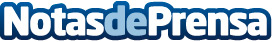 El arte de los masajes sensitivos y relajantes: un camino hacia el bienestar integral, por Revista Del MasajeLos masajes sensitivos y relajantes se han convertido en una práctica popular en el ámbito del bienestar y la saludDatos de contacto:REVISTA DEL MASAJEREVISTA DEL MASAJE - El arte de los masajes sensitivos y relajantes: un camino hacia el bienestar integral652267970Nota de prensa publicada en: https://www.notasdeprensa.es/el-arte-de-los-masajes-sensitivos-y-relajantes Categorias: Medicina alternativa Fisioterapia Bienestar http://www.notasdeprensa.es